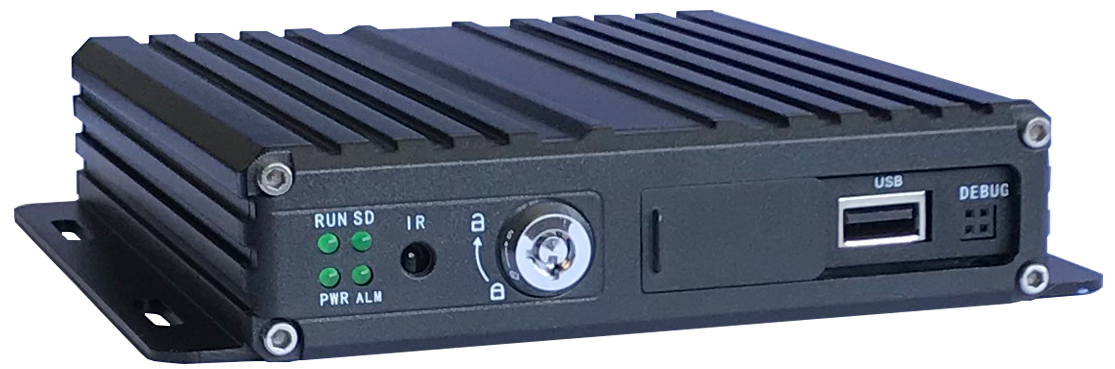 智能单芯片设计，支持ADAS、DSM、BSDH.265编码，高压缩比，图像清晰，节省内存空间支持4路1080P/720P AHD AHD/TVI/CVI/IPC/ 模拟五种视频输入内置G-Sensor，实时监控车辆驾驶行为支持倒车影像测距辅助支持图像水平、垂直镜像调节电源:专业车载电源9—36V直流宽电压输入设计欠压、短路、反接等多种保护电路，适用于各种车型支持智能电源管理识别，低电自动关机，熄火低功耗数据存储：内置超级电容，避免异常断电数据丢失和磁盘损坏采用特殊文件管理机制，对数据进行加密，有效保护数据安全支持SD（单/双）存储,单卡最大支持512G无线模块：内置GPS/BD/GLONASS模块，高灵敏度，快速定位内置4G模块，支持4G全网通WIFI模块,频率2.4GHz主动安全预警系统：ADAS 高级驾驶辅助系统（LDW、HMW、FCW）DSM 驾驶员状态分析系统（疲劳、分神、抽烟、打电话、红外阻断墨镜、驾驶员异常、遮挡、驾驶员对比等报警）BSD盲区监控系统（3级报警）驾驶行为检测支持急加、急减、急转弯报警支持侧翻、碰撞报警产品技术参数：接口定义外部接口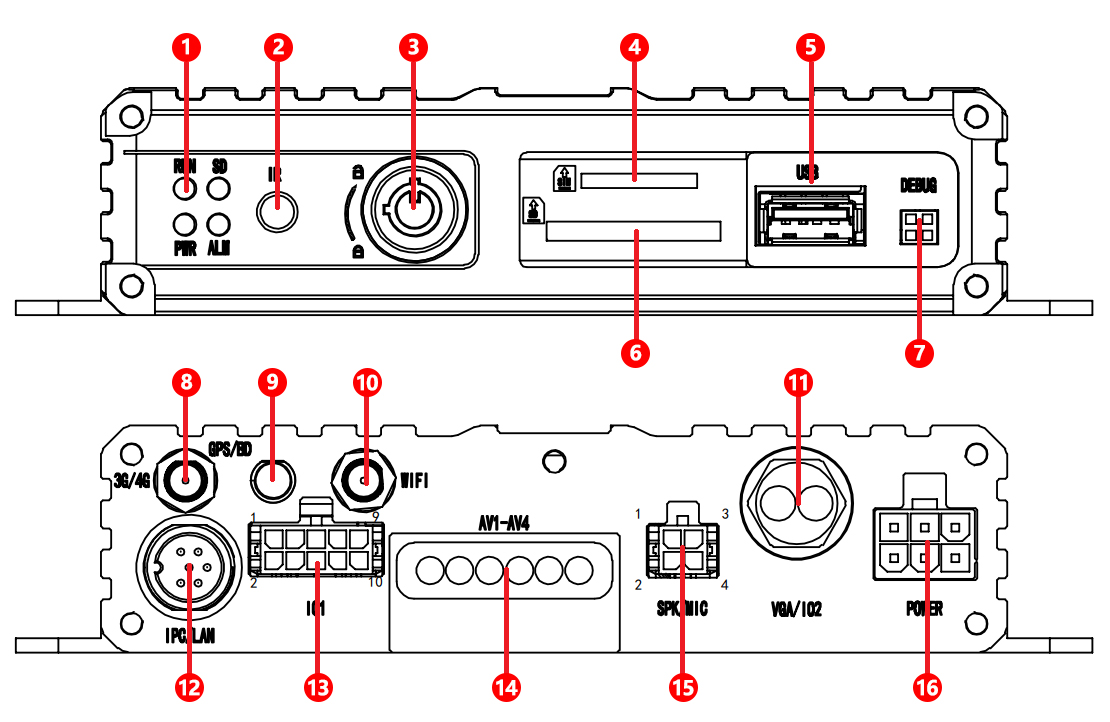 安装孔位图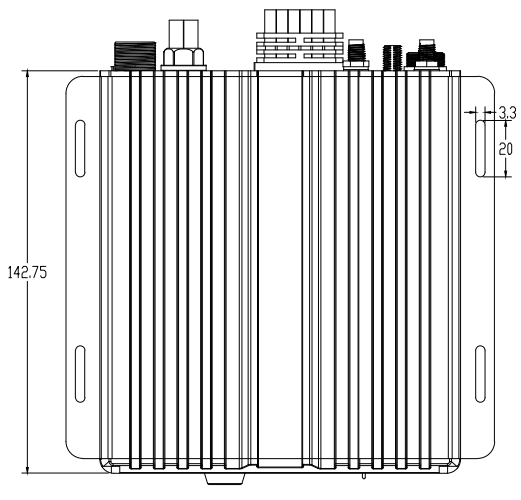 电源接口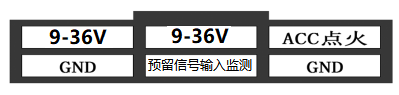 I/01接口定义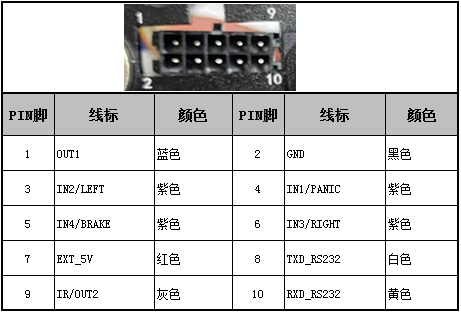 I/O2接口定义（DB9+RS485+VGA）TTS喇叭接口定义IPC接口定义音视频接口定义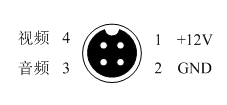 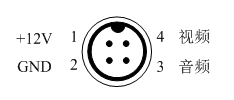 AV-IN摄像头接口                            AV-OUT显示屏接4路1080P高清AI车载SD卡录像机New功能特点：项目设备参数性能指标系统操作系统嵌入式Linux操作系统系统操作语言中文/英文系统操作界面图形化菜单操作界面，支持鼠标操作音视频视频输入4路1080P AHD/TVI/CVI/CVBS音视频视频输出VGA+CVBS音视频音频输入4路音视频音频输出2路模拟输出（2W）音视频视频制式PAL/NTSC音视频视频压缩H.264/H.265音视频录像分辨率1080P/720P/960H/D1/CIF音视频录像质量1到6级可配 音视频音频格式G.711A  G.711U  G.726录像和回放存储介质SD卡录像和回放音频码率8Kb/s录像和回放录像查询按通道、录像类型进行检索录像和回放录像回放本地多路录像和回放本地备份支持SD卡、U盘软件升级升级模式手动升级、自动升级、远程升级软件升级升级方式U盘、SD卡、网络升级物理接口音视频输入4路M12航空头接口物理接口音视频输出1路VGA视频输出，1路M12航空头音视频输出物理接口报警输入4路输入（正/负触发可配，1、2路支持模拟输入）物理接口报警输出支持2路开漏输出,可驱动继电器(＜150mA)物理接口车速脉冲1个物理接口RS2322个RS232接口物理接口MIC/SPK4PIN MIC/SPK物理接口RS4851个RS485接口其它接口LED指示灯PWR/RUN/SD/ALM其它接口IPC6Pin M-12航空头其它接口SD卡接口1个SD卡接口最大支持512G（可额外扩充1个SD）其它接口磁盘锁1个无线接口GNSS模块GPS/BD/GLONASS无线接口WifiWIFI模块，频率2.4GHz无线接口3G/4G4G模块，4G全网通主动安全接口ADAS接口1路ADAS，1080P/720P主动安全接口DSM接口1路DSM，1080P/720P主动安全接口BSD接口1路BSD，1080P/720P其它电源输入DC：9V~36V其它存储容量1080P   622MB/小时/通道    H.265     1080P   1.2G/小时/通道    H.264其它典型功耗运行功耗：AVG 4.8W (不含外设)静态功耗：12V@2.4mA其它负载能力摄像头+屏：12V@1.5mA IPC: 12V@750mA主机功耗：12V@mA其它电源输出5V@500mA其它尺寸(长x宽x高）187mm*154.9mm*55.55mm序号说明序号说明1设备状态指示灯9GPS/BD天线接口2红外接收10WIFI天线接口(选配)3SD卡锁11VGA/IO2接口4SIM卡插槽12网络接口5USB接口（鼠标/运维宝/U盘）13I/O1接口6SD卡插槽14AV1-AV4接口(包含CVBS输出)7调试串口15喇叭、麦克接口83G/4G天线接口16主机电源接口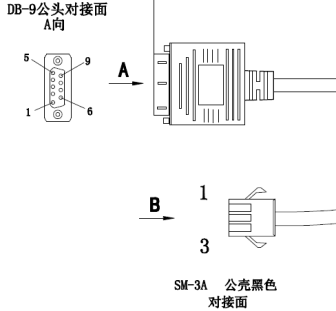 序号定义ADB9BRS485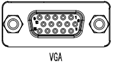 CVGA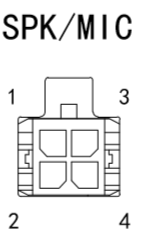 序号定义1喇叭正2喇叭负3咪头正4咪头负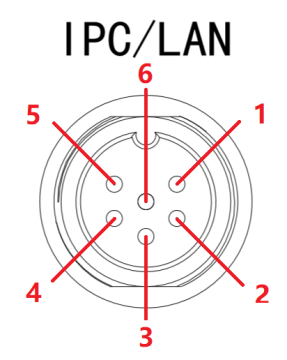 序号定义1TX-2TX+3VCC4RX-5RX+6GND